H O T Ă R Â R E A  Nr. 82din  24 iulie  2015privind  aprobarea la plată din bugetul local a diferenței de preț de transport și depozitare a deșeurilor municipale la rampa de la Odorheiu SecuiescConsiliul local al Municipiului Dej, întrunit în ședința de îndată din data de 24 iulie 2015;          Având în vedere proiectul de hotărâre, prezentat din iniţiativa primarului Municipiului Dej, întocmit în baza Raportului Nr. 14.478 din 23 iulie 2015 al Direcției Tehnice și Referatul Nr. 14.488 din 23 iulie 2015 al Direcției Economice din cadrul Primăriei Municipiului Dej, prin care se supune spre aprobare plata din bugetul local a diferenței de preț de transport și depozitare a deșeurilor municipale la rampa de la Odorheiu Secuiesc;         Ținând cont de prevederile ’art. 36’, alin. (6),  lit. a), ”pct. 14”, ’art. 45’, alin. (2) din Legea  215/2001  privind administraţia publică locală;          În conformitate cu prevederile ’art. 19’, alin. (2) din  Legea Nr. 215 /2001- privind finanțele publice locale.H O T Ă R Ă Ş T E:            Art.1. Aprobă plata diferenței de preț de transport și depozitare a deșeurilor municipale la rampa de la Odorheiu Secuiesc, față de rampa de la Pata Rât, în valoare de 37 lei/ t+ TVA, din bugetul local, pe o perioadă de 3 luni, cu o valoare totală de 125 mii lei.         Art. 2.  Aprobă rectificarea bugetului de venituri și cheltuieli al Municipiului Dej prin virarea de credite bugetare de la un capitol la alt capitol bugetar în sumă de 125 mii lei, după cum urmează: 	De la cap. 55.30 Tranzacții privind datoria publică……………. 75 mii lei	De la cap. 56.51 Transferuri cu caracter general ……………… 21 mii lei	De la cap. 84.55 Transporturi …………………………………..       29 mii lei	La cap. 74.20 Protectia mediului………………………………..      125 mii lei        Art. 3. Cu ducerea  la îndeplinire a prevederilor prezentei hotărâri se încredinţează Direcţia Tehnică, Compartimentul Juridic şi Direcţia Economică din cadrul Primăriei Municipiului Dej.Preşedinte de şedinţă,        Buburuz Simion FlorinNr. consilieri în funcţie -  19						Nr. consilieri prezenţi   -  14Nr. voturi pentru	   -  12 	Nr. voturi împotrivă	   -   	Abţineri	               -  2			        Contrasemnează							             Secretar,						                                                                     Jr. Pop Cristina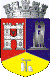 ROMÂNIAJUDEŢUL CLUJCONSILIUL LOCAL AL MUNICIPIULUI DEJStr. 1 Mai nr. 2, Tel.: 0264/211790*, Fax 0264/223260, E-mail: primaria@dej.ro